О подготовке проекта межевания территорииВ соответствии со статьей 45 Градостроительного кодекса Российской Федерации, постановлением главы муниципального образования «Ленский район» от 27.07.2021г. №01-03-437/1 «Об утверждении административного регламента по предоставлению муниципальной услуги «Принятие решения о подготовке, утверждении документации по планировке территории (проекта планировки и (или) проекта межевания)», на основании обращения АО «СтройТрансНефтеГаз» от 20.04.2022г. №И/М/20.04.2022/58 (вх. от 21.04.2022г. №01-08-3847/2):Согласовать АО «СтройТрансНефтеГаз» подготовку документации по разработке проекта межевания территории для размещения объекта: «Площадь производственная с покрытиями на объекте «Магистральный газопровод «Сила Сибири». Этап 5.1.» ориентировочной площадью 0,2156 га, расположенного на территории Республики Саха (Якутия), Ленский район.Утвердить техническое задание на разработку проекта межевания территории (прилагается).3.     Главному специалисту управления делами (Иванская Е.С.) разместить настоящее распоряжение на официальном сайте муниципального образования «Ленский район».Глава                                                                                                               Ж.Ж. АбильмановМуниципальное образование«ЛЕНСКИЙ РАЙОН»Республики Саха (Якутия)Муниципальное образование«ЛЕНСКИЙ РАЙОН»Республики Саха (Якутия)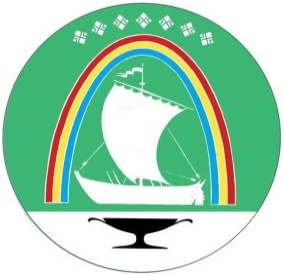 Саха Өрөспүүбүлүкэтин«ЛЕНСКЭЙ ОРОЙУОН» муниципальнайтэриллиитэ     РАСПОРЯЖЕНИЕ     РАСПОРЯЖЕНИЕ                          Дьаhал                          Дьаhал                          Дьаhал                г.Ленск                г.Ленск                             Ленскэй к                             Ленскэй к                             Ленскэй кот «06» __мая__ 2022 года                                                 № __01-04-924/2____                 от «06» __мая__ 2022 года                                                 № __01-04-924/2____                 от «06» __мая__ 2022 года                                                 № __01-04-924/2____                 от «06» __мая__ 2022 года                                                 № __01-04-924/2____                 от «06» __мая__ 2022 года                                                 № __01-04-924/2____                 